佐證資料參自評表編號相片1相片23-1-1-1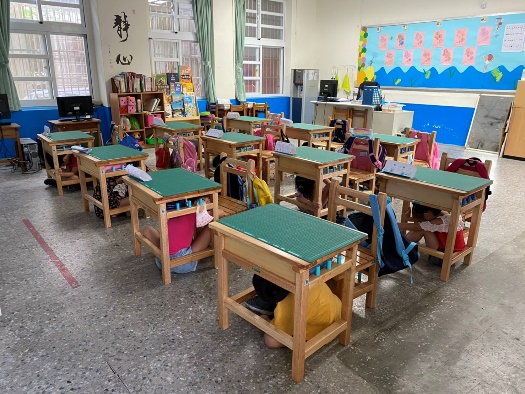 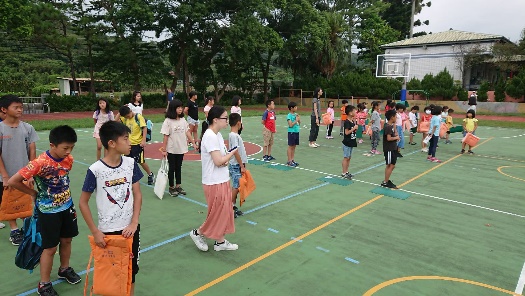 活動名稱：防災教育訓練活動名稱：防災教育訓練3-1-1-2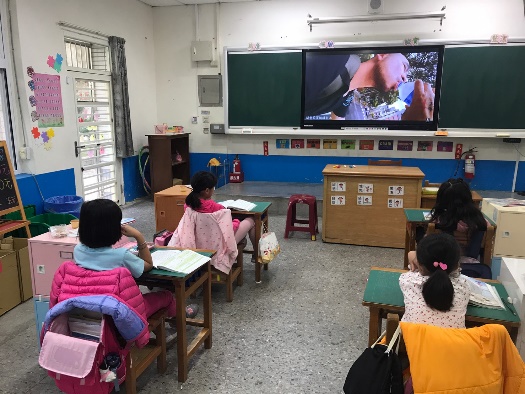 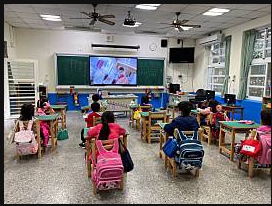 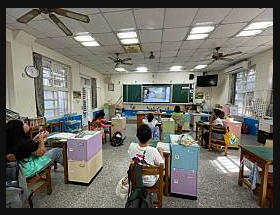 活動名稱： 活動名稱 3-1-1-3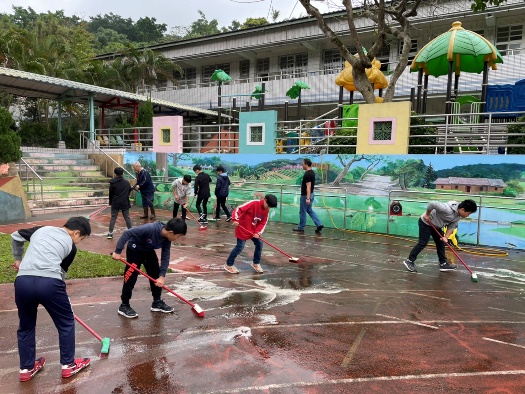 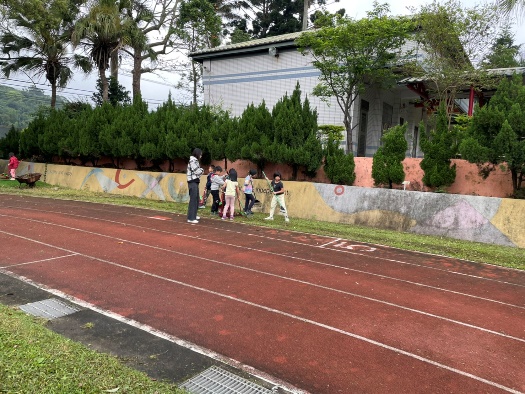 活動名稱：校園清潔週活動名稱：校園清潔週3-1-2-1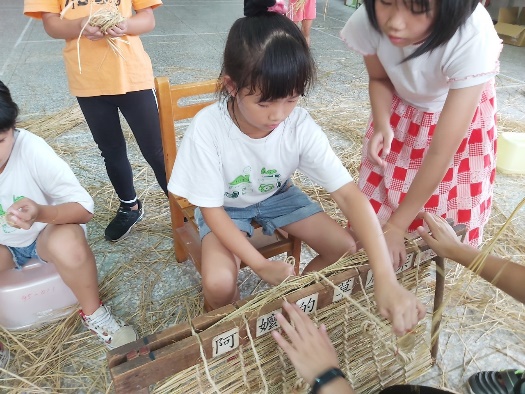 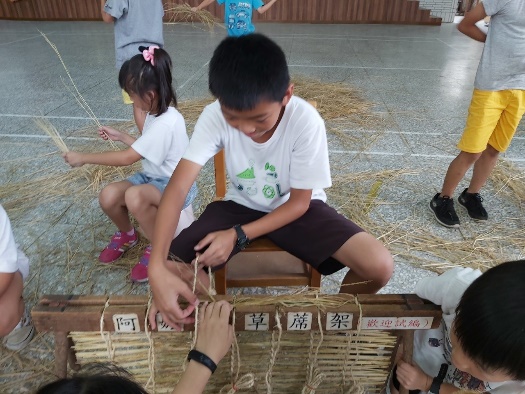 活動名稱：夏日樂學-大自然的恩惠 活動名稱：夏日樂學-大自然的恩惠3-1-2-2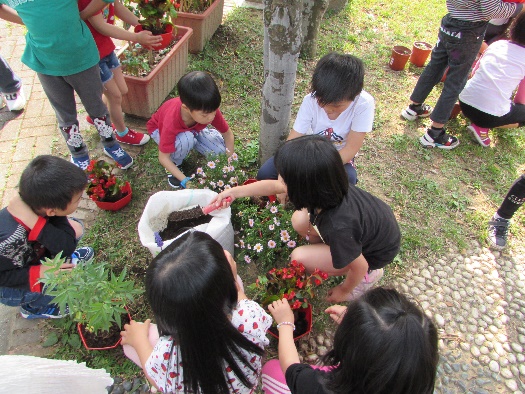 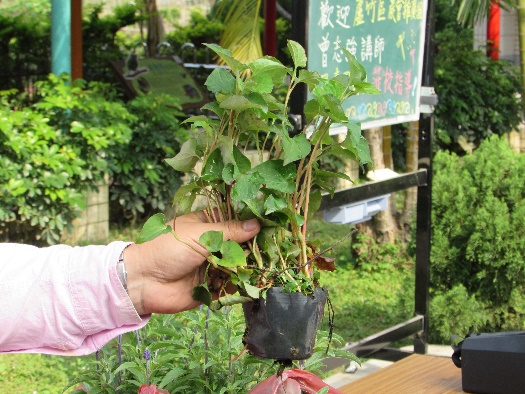 活動名稱：迎新送舊三部曲之三-草花植栽體驗計畫活動名稱：迎新送舊三部曲之三-草花植栽體驗計畫3-1-2-3活動名稱：思遠園藝草花栽種活動名稱：思遠園藝草花栽種3-1-2-3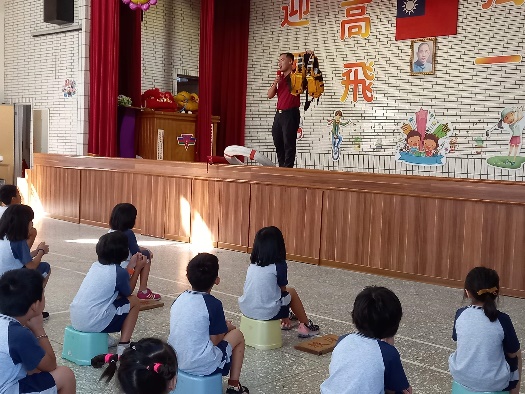 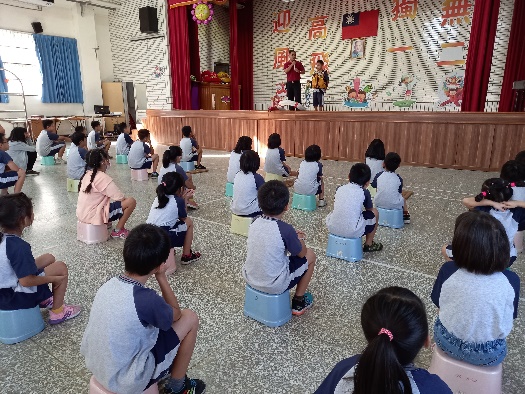 活動名稱：災防宣導活動名稱：災防宣導3-1-2-4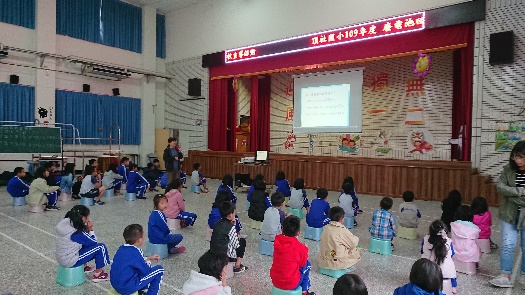 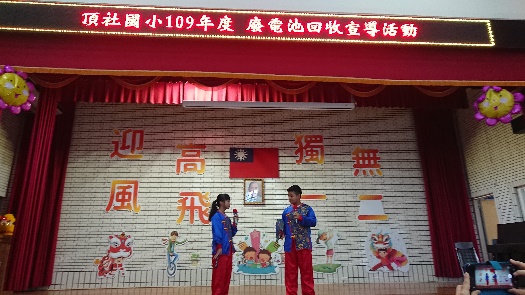 活動名稱：回收妙處多-結合廢電池回收宣導活動名稱：回收妙處多-結合廢電池回收宣導